招 标 通 知首先感谢各供应商合作伙伴对广东华昌集团的支持与配合！为建立全面优质的供应商品牌库，完善和落实集采制度的实际应用，体现广东华昌集团公平竞争，阳光透明的采购原则，营造公正，诚信的供应环境，让更多优质的供应商积极参与广东华昌集团的采购活动，目前广东华昌集团旗下包括：广东华昌集团有限公司、江苏华昌铝厂有限公司、广东华昌新型铝材有限公司，其中任一公司项目中标，均可视为进入广东华昌集团的供应商品牌库，现诚邀您参加以下招标项目。招标编号：HCCGZB23052项目名称：油漆招标公司：广东华昌集团有限公司招标部门：采购中心招标日期：2023年12月1日截标日期：2023年12月8日目  录第一章 投标邀请书 …………………………………………     3-4第二章 投标人须知 …………………………………………     5-8第三章 质量要求与技术参数………………………………       9第四章 其他条款   …………………………………………     10第五章 投标文件格式 ……………………………………     11-18第一章 投标邀请书广东华昌集团有限公司对以下物料进行年度公开招标，欢迎具有法人资质的供应商参与竞标并提交密封的投标书。招标编号：HCCGZB23052采购方：广东华昌集团有限公司交货地址：佛山市南海区狮山镇长虹岭工业园虹岭四路3号招标项目（物料）招标文件购买时间：自2023年12月01日至2023年12月08日止（周日及法定假日除外），上午08：00～12：00，下午13：30～18：00。购买招标文件的方式及招标文件售价：纸质招标文件或电子招标文件售价：RMB 100元/份。纸质招标文件与电子招标文件具有同等法律效力，招标文件售后不退。购买招标文件及交纳投标保证金请用公司账号分明转账到以下招标方账号，（转账请备注：1、****标书文件费用，2、***投标保证金）。            招标方联系人：唐素娜13925409936帐户名称：广东华昌集团有限公司     开户银行：广发银行股份有限公司佛山城南支行  银行账户：9550 8800 4180 7900 181投标文件递交截止时间：2023年12月08日18：00止。购买招标文件及递交投标文件地址:广东华昌集团有限公司：采购中心（佛山市南海区狮山镇长虹岭工业园虹岭四路3号）。以上如有变更，广东华昌集团有限公司将通过公司官网（http://www.huachang-alu.com）公示，请投标方关注。投标人须知招标方法：本招标文件为统一版本，适用于本次参与竞标的所有公司。招标文件通过广东华昌集团官网、公众号及相关信息资讯平台发布。投标人按照招标文件要求准备投标文件。我司依据质量、交期、成本、技术、服务等综合指标评比结果确定中标单位签订年度采购合同。1.投标单位的资格审查及有关事项（1）资格条件：投标者必须是采用有中华人民共和国注册单位。具备铝合金建筑型材油漆的供货能力，并符合招标单位有关要求的法人资格单位。（2）商务标书资格审查文件内容：①法定代表人证明书，法人授权委托证明书，被授权人身份证复印件。②盖有单位公章的企业营业执照副本复印件和税务登记证（国税、地税）复印件、开户银行、账号、企业简介。③产品说明书、质量证明书。④各质量体系认证证书复印件。⑤客户案例表、成本分析表和报价单（成本分析表格式参照附件，具本内容可根据实际情况作出修改）。⑥能证明企业履约能力、信誉的材料。经招标单位评标小组对被邀请单位资格进行审查，须符合上述资质条件的，方可确定为投标单位。（3）技术标要求：相关成功案例。（4）投标费用：投标商自行支付准备和递交投标书过程中所发生的一切费用，无论投标结果如何，招标单位对此费用不负任何责任。招标文件的澄清和修改：招标单位对已发出的招标文件进行必要的澄清或者修改，应在招标文件要求提交投标文件截止时间前，视澄清或修改的内容而定，以书面形式通知或电话口头通知所有招标文件收受人，该澄清或修改的内容为招标文件的组成部份。2.如投标人之间采取不正当的手段哄抬产品价格，使招标人的利益蒙受损失，或投标人之间恶性竞争，不能按投标价格签订合同，则重新组织招标。3.投标单位中标后，立即签订质量协议书和年度供货框架合同，并严格执行所有条款。4.严禁投标单位对招标单位采购及相关部门人员进行行贿、宴请、馈赠礼品、围标、串标、悔标、以他人名义投标等不良行为，一经发现，取消投标及供应资格，并扣除全部投标保证金。5.交货方式：根据广东华昌集团有限公司下达的采购订单所要求的数量、规格及交期要求，将产品送达广东华昌集团有限公司指定仓库。招标有效期：中标企业的供货资格和投标承诺有效期为合同签定后一年，因重大交货延误及严重供货质量原因被终止供货资格除外。 第三章  质量要求与技术参数1、符合第三章标的规格要求。2、根据本公司油漆工艺要求并产品符合国标准或（企业标准）GB 5237.5-2017 《铝合金建筑型材 第5部分:氟碳漆喷涂型材》质量要求质保20年。第四章  其他条款1.供方向需方提供产品时，应向需方提交产品检验报告单，其内容、格式由供、需双方商定，最终按需方颁布的进厂验收标准为依据。2.供方应备有产品的检查、试验等记录，需方需要时，供方应随时提供原件或复印件。3.供方应向需方提供每年度不少于1-2次由权威检测机构出具的检测报告，除此以外，需方可根据需要适当时在供方或需方抽取需方产品委外检测，其费用由供方承担。3.服务要求：产品出现异常，华昌集团要求供方到现场处理，供方必需在24小时内到达现场。有产品不合格退货必需在48小时内将合格产品送回甲方。4.检验：每个批次的产品在入厂时，由五金辅助材料仓库收货人员通知质检部，派人查验该批产品，检验标准按照本标书的质量要求条款。5.检验结果判定：（1）有任意一项技术要求检验项目结果为不合格，则判该批产品不合格；（2）有任意一项型式检验项目或核查项目不符合的，按采购合同要求处理。6. 个别品种工程价、要求有备案交供应中心。7.送货地点：按本司要求。 第五章 投标文件格式广东华昌集团有限公司招标项目投  标  文  件项 目 名 称：        招 标 编 号：                 投标方单位 ：                 日      期 ：         文件目录1.投标书2.企业法人营业执照、生产许可证、环保资质证书、ISO质量管理认证、MSDS报告、原辅材料符合绿色物料说明等资质证明3.产地来源证明4.权威机构对该产品的鉴定合格证书、检测报告5.使用说明及详细的技术参数说明6.项目报价文件、成本分析表7.法人代表授权书及身份证明8.投标方资格声明及技术、售后服务承诺书。9.缴交投标保证金的证明。10. 投标方提交的其它资料（投标方递交的资料包括但不仅限于以上资料）投 标 函致： 广东华昌集团有限公司 ：1.根据贵司       的投标邀请（招标编号:       ），本签字代表（全名：   职务：  ）正式授权并代表投标方（投标方名称 ：        、地址：     ）承诺：提交材料中所含的信息均为真实、准确、完整，且不具有任何误导性。接受招标方对我方的所有约束条款，严格按招标文件所限定的时间办理相关手续。2.我方保证遵守招标文件的全部规定，以  银行电汇 方式提供金额为人民币  20000 元作为本次投标保证金。3.投标方已详细阅读全部招标文件，包括修改文件（如有的话）和有关附件，将自行承担因对全部招标文件理解不正确或误解而产生的相应后果。4.一旦我方中标，我方将在收到中标通知后按贵司要求签订合同并履行合同责任和义务。并严格按照贵司的要求在规定时间内完成中标物料的开模、送样确认等环节。5.投标方同意并理解贵司评标方式；遵从贵司在本次招标过程中的每一项决定。                               供应商登记表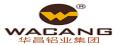 投标项目报价单法定代表人委托授权书
 广东华昌集团有限公司   ：          （投标方单位全称）法定代表人      授权我公司员工（投标方代表姓名）    为投标方代表，代表本公司参加贵司组织的     项目（招标编号     ）招标活动，全权代表本公司处理投标过程的一切事宜，包括但不限于：投标、参与开标、谈判、签约等。投标方代表在投标过程中所签署的一切文件和处理与之有关的一切事务，本公司均予以认可并对此承担责任。投标方代表无转委托权。特此授权。本授权书自出具之日起生效。投标方代表：        性别：    身份证号：       单位：          部门：       职务：         详细通讯地址：                             电话：              附：被授权人身份证件授权方投标方（单位全称并加盖公章）             法定代表人签字：                         日     期：                           投标方提交的其它资料投标方认为应提交的其他材料, 可在此附页提交。 投标方代表签字（盖章）：          序号产品名称含税价格序号产品名称含税价格底清、清漆类：底清、清漆类：底清、清漆类：1黄底2白底3灰底4清漆5罩光清漆6珠光清漆素色面漆类素色面漆类素色面漆类7白色、米白色8浅灰、灰色、中灰色9深灰10黑色11褐色、红色、土黄色、棕色12二涂鲜艳色
绿、蓝、大红13三涂鲜艳色
绿、蓝、大红金属色面漆类金属色面漆类金属色面漆类14银色（标准色）15亮银、闪银、银黑色、银灰色16细银色铝灰17砂纹系列18中银色金属漆19深银色铝粉漆20闪银色铝粉漆21三涂银色鲜艳色22鲜艳金属色云母色面漆类云母色面漆类云母色面漆类23银色、银白、银灰、闪银（云母系列）24金色、古铜
（云母系列）25香槟色
（云母系列）26棕色（云母系列）27粗云母鲜艳色面漆类鲜艳色面漆类鲜艳色面漆类28蓝色、鲜红色、鲜绿色、鲜黄色、蓝银色、橙色、绿银色备注：报价表以文档的形式拷贝一份放置U盘与标书同步（请不要调乱规格顺序，方便我司工作人员复制）备注：报价表以文档的形式拷贝一份放置U盘与标书同步（请不要调乱规格顺序，方便我司工作人员复制）备注：报价表以文档的形式拷贝一份放置U盘与标书同步（请不要调乱规格顺序，方便我司工作人员复制）条  款  名  称编  列  内  容招标人名 称：广东华昌集团有限公司地 址：广东佛山市南海区狮山镇长虹岭工业园（二期）虹岭四路3号唐素娜13925409936、李明明13580455827、潘惠华13927750023。传  真：0757-81827052投标人应具备承担本招标物资生产供应能力资格条件：投标者必须是采用有中华人民共和国注册单位。具备铝合金建筑型材专用油漆的供货能力，并符合招标单位有关要求的法人资格单位。投标保证金1、投标保证金的形式：银行汇款2、投标保证金的金额：投标保证金:贰万元3、银行汇款需将投标保证金电汇至指定账号（具体银行信息如下），同时须在汇款单据上注明招标编号及名称。投标人必须保证投标保证金在投标截止时间前即开标时间前到账，户名称：广东华昌集团有限公司     开户银行：广发银行股份有限公司佛山城南支行  银行账户：9550 8800 4180 7900 181签字或盖章要求法定代表人或其委托代理人签字并盖单位章装订要求投标文件只需一份正本装订成册封套上写明招标项目名称、招标编号和投标人全称，注明投哪些分公司，密封处应有密封章递交投标文件地点广东佛山市南海区狮山镇长虹岭工业园（二期）虹岭四路3号是否退还投标文件√否□是开标时间和地点开标时间：招标方另行安排开标地点：广东华昌集团有限公司开标程序（1）密封情况检查：监督人检查（2）开标顺序：统一开标登记（3）投标人代表是否在开标记录上签字不影响开标记录的效力。评标（1）价格；（2）投标单位资质；（3）产品质量；（4）售后服务承诺；是否授权评标委员会确定中标人√是□否， 履约担保履约担保的形式：履约保证金履约担保的金额：中标后投标保证金转为履约保证金表1氟碳油漆的基本要素表1氟碳油漆的基本要素表1氟碳油漆的基本要素表1氟碳油漆的基本要素表1氟碳油漆的基本要素表1氟碳油漆的基本要素表1氟碳油漆的基本要素漆种漆种组分组分组分组分组分漆种漆种PVDF树脂占总树脂之比%PVDF树脂占总树脂之比%固体份%固体份%固体份%清漆清漆≧70≧70≧39.5≧39.5≧39.5金属    面漆纯银色≧70≧70≧38≧38≧38金属    面漆纯银色外≧70≧70≧41≧41≧41素色    面漆浅色≧70≧70≧44≧44≧44素色    面漆深色≧70≧70≧41≧41≧41中间漆中间漆≧70≧70≧44≧44≧44底漆底漆≧40≧40≧48≧48≧48干膜厚度与喷涂面积应满足表2的要求干膜厚度与喷涂面积应满足表2的要求干膜厚度与喷涂面积应满足表2的要求干膜厚度与喷涂面积应满足表2的要求干膜厚度与喷涂面积应满足表2的要求干膜厚度与喷涂面积应满足表2的要求干膜厚度与喷涂面积应满足表2的要求表2干膜厚度与对应的喷涂面积要求表2干膜厚度与对应的喷涂面积要求表2干膜厚度与对应的喷涂面积要求表2干膜厚度与对应的喷涂面积要求表2干膜厚度与对应的喷涂面积要求表2干膜厚度与对应的喷涂面积要求表2干膜厚度与对应的喷涂面积要求项目项目底漆（干膜厚度）隔离漆（干膜厚度）面漆（干膜厚度）清漆（干膜厚度）总膜度膜厚(μm)二涂10～12/20～25/30～40膜厚(μm)三涂10～12/20～2510～1540～50膜厚(μm)四涂10～1220～2520～2510～1565～80喷涂面积(㎡/kg）喷涂面积(㎡/kg）≧9≧4.5≧4.5≧15/备注： 《投标文件格式》是供投标方参考这些格式文件制作的投标书。公司基本信息公司基本信息公司基本信息公司基本信息公司全名（中文）公司成立时间公司地址注册资本（实缴）经营范围经营品牌或者主力商品旗下关联企业（公司）是否可以开具发票         □增值税专用发票    □普通发票     税点    %  □增值税专用发票    □普通发票     税点    %  □增值税专用发票    □普通发票     税点    %相关资质（施工）证书/等级施工类资质等级： □特级  □一级  □二级  □三级特种经营/作业资质：其他荣誉证书：施工类资质等级： □特级  □一级  □二级  □三级特种经营/作业资质：其他荣誉证书：施工类资质等级： □特级  □一级  □二级  □三级特种经营/作业资质：其他荣誉证书：公司性质□外商独资 □合资/合作 □国有及国有控股 □民营  □个体 □上市 □其它（说明）□外商独资 □合资/合作 □国有及国有控股 □民营  □个体 □上市 □其它（说明）□外商独资 □合资/合作 □国有及国有控股 □民营  □个体 □上市 □其它（说明）供应性质/可多选 □原厂直供     □分公司     □经销商     □贸易商     □其它（说明） □原厂直供     □分公司     □经销商     □贸易商     □其它（说明） □原厂直供     □分公司     □经销商     □贸易商     □其它（说明）生产场所厂房：□自有 □租赁 租期       年，从     年    月   到     年    月厂房：□自有 □租赁 租期       年，从     年    月   到     年    月厂房：□自有 □租赁 租期       年，从     年    月   到     年    月最近三年的销售额年份 自己公司总销售额在华昌的销售额最近三年的销售额去年最近三年的销售额前年最近三年的销售额大前年主要客户名称合作时间历史销售额（去年）销售额占比（%）约数生产设备（线）生产能力、状态设计/开发能力	主要原材料品牌与华昌有无合作历史□有    □无与华昌历史合作时间与华昌过往重要事项联系信息联系信息联系信息联系信息联系人企业法人代表实际控制人实际控制人公司职务企业人数社保缴费人数社保缴费人数固定电话
移动电话固定电话
移动电话固定电话
移动电话固定电话
移动电话加盖公司公章：    加盖公司公章：    加盖公司公章：    加盖公司公章：    加盖公司公章：    填表日期：     年    月填表日期：     年    月投标单位名称投标单位地址联系人联系电话序号产品名称产品名称产品名称含税单价含税单价1黄底黄底黄底2白底白底白底详细见第一章（油漆报价格式表）


以上报价含13%增值税及运费。 

报价单位(盖章):      详细见第一章（油漆报价格式表）


以上报价含13%增值税及运费。 

报价单位(盖章):      详细见第一章（油漆报价格式表）


以上报价含13%增值税及运费。 

报价单位(盖章):      详细见第一章（油漆报价格式表）


以上报价含13%增值税及运费。 

报价单位(盖章):      详细见第一章（油漆报价格式表）


以上报价含13%增值税及运费。 

报价单位(盖章):      